Psoriasis is associated with elevated gut IL-1α and intestinal microbiome alterations in a Central Asian population Sergey Yegorov1,2*, Dmitriy Babenko3, Samat Kozhakhmetov 4, Lyudmila Akhmaltdinova3, Irina Kadyrova3, Ayaulym Nurgozhina4, Madiyar Nurgaziyev4, Sara V. Good5, Gonzalo H. Hortelano,1 Bakytgul Yermekbayeva6, Almagul Kushugulova41School of Science and Humanities, Nazarbayev University, Astana, Kazakhstan2 Faculty of Education and Humanities, Suleyman Demirel University, Almaty, Kazakhstan3 Karaganda Medical University Research Centre, Karaganda, Kazakhstan 4Laboratory of Human Microbiome and Longevity, National Laboratory Astana, Nazarbayev University, Nur-Sultan, Kazakhstan5 Department of Biology, University of Winnipeg, Winnipeg, Canada6 University Medical Center Corporate Fund, Nur-Sultan, KazakhstanSupplementary Table 1. Description of the analytes assessed by multiplex ELISA in the stool supernatants of psoriasis patients and controlsSupplementary Table 2. Cytokine and immunoglobulin concentrations measured in stool supernatants of the psoriasis+ participants and controls.Sample sizes: all (N=22-29), controls (N=7-10), psoriasis+ (N=12=19). *Independent-Samples Mann-Whitney U Test was used for analytes detectable in >50% of the participants, Chi-square tests were used for analytes detectable in <50% of the participants. Supplementary Table 3. Socio-demographic and psoriasis-specific characteristics of participants with measurable IL-1a, N=19. BMI, body mass index; PASI, Psoriasis Area and Severity Index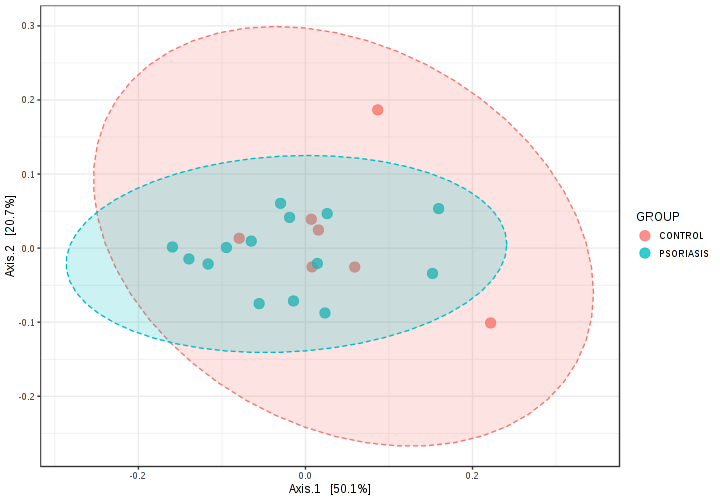 Supplementary Figure 1. Microbial species β-diversity measured in the gut of psoriasis+ individuals and controls#CytokineCategoryFull name Alternative nameLowest level of detection1IL-1RAReceptor antagonistInterleukin-1 receptor antagonistDIRA; IRAP; IL1F3; IL1RA; MVCD4;8.3 pg/mL2IL-1 alphaProinflammatory cytokineInterleukin-1  alphaIL19.4 pg/mL3IL-1betaProinflammatory cytokineInterleukin 1 betaIL-10.8 pg/mL4IL-2Lymphocyte growth factorsInterleukin 2TCGF; lymphokine1.0 pg/mL5IL-3Colony-stimulating factorsInterleukin 3MCGF; MULTI-CSF0.7 pg/mL6IL-4Th2-–interleukinInterleukin 4BSF14.5 pg/mL7IL-5Th2-–interleukinInterleukin 5EDF; TRF0.5 pg/mL8IL-6Proinflammatory cytokineInterleukin 6-0.9 pg/mL9IL-7Hematopoietic growth factorInterleukin 7-1.4 pg/mL10IL-8ChemokineInterleukin 8CXCL80.4 pg/mL11IL-9Th9-–interleukinInterleukin 9P40; HP401.2 pg/mL 12IL-10Anti-inflammatory cytokinesInterleukin 10CSIF; TGIF; GVHDS1.1 pg/mL13IL-12p40Proinflammatory cytokineCytokine for th17Interleukin-12 p40Interleukin-237.4 pg/mL14IL-12P70Th1 –interleukin Interleukin 12B p70CLMF; NKSF; CLMF2; IMD28; IMD29; NKSF2;0.6 pg/mL15IL-13   Th2-–interleukinInterleukin 13P6001.3 pg/mL16IL-15Lymphocyte growth factorsInterleukin 15 -1.2 pg/mL17IL-17AProinflammatory cytokineInterleukin 17aCTLA80.7 pg/mL18IFN alpha2Type I IFNInterferon alpha 2IFNα2,  IFNA2B2,9 pg/mL19IFN gammaType II IFNInterferon gammaIFG; IFI0.8 pg/mL20TNF alphaProinflammatory cytokineTumor necrosis factor alphaDIF0.7 pg/mL21TNF betaProinflammatory cytokineTumor necrosis factor-betaLymphotoxin-alpha (LT-α)1.5 pg/mL22TGF-alphaGrowth factorTransforming growth factor alpha-0.8 pg/mL23EGFGrowth factorEpidermal growth factorURG; HOMG42,8 pg/mL24FGF-2Growth factorFibroblast growth factor 2BFGF; FGFB; HBGF-27,6 pg/mL25PDGF AAGrowth factorsPlatelet-derived growth factor  AAPDGF10.4 pg/mL26PDGF AB/BBGrowth factorsPlatelet-derived growth factor  AB/BBPDGF22.2  pg/mL27VEGF AGrowth factorsVascular endothelial growth factor  AVPF; MVCD126.3 pg/mL28G-CSFColony-stimulating factorsGranulocyte-colony stimulating factorColony-stimulating factor 31.8 pg/mL29GM-CSFColony-stimulating factorsGranulocyte-macrophage colony-stimulating factorColony-stimulating factor 27.5 pg/mL30Fit-3LGrowth factorsFms-related tyrosine kinase 3 ligandCD1355.4 pg/mL31EotaxinChemokineEosinophil chemotactic proteinCCL114,0 pg/mL32Fractalkine  ChemokineFractalkineCX3CL1,  neurotactin22.7 pg/mL33GroChemokinehuman growth-regulated oncogeneCXCL1; 9.9 pg/mL34IP-10ChemokineInterferon gamma-induced protein 10CXCL108.6 pg/mL35MCP-3ChemokineMonocyte-chemotactic protein 3CCL73.8 pg/mL36MCP-1ChemokineMonocyte-chemotactic protein 1CCL21.9 pg/mL37MDCChemokineMacrophage-derived chemokineCCL223.6 pg/mL38MIP-1 alphaChemokineMacrophage inflammatory protein 1-alphaCCL32.9 pg/mL39MIP-1 betaChemokineMacrophage inflammatory protein 1- betaCCL43.0 pg/mL40RANTESChemokineRegulated on activation, normal t cell expressed and secretedCCL51.2 pg/mL41sCD40LCostimulatory proteinCD40 ligandIGM; IMD3; TRAP; gp39; CD154; 5.1 pg/mL42IgA ImmunoglobulinImmunoglobulin A-0.40 ng/mL43IgG1 ImmunoglobulinImmunoglobulin G1-13.0  ng/mL44IgG2 ImmunoglobulinImmunoglobulin G2-33.0  ng/mL45IgG3 ImmunoglobulinImmunoglobulin G3-0.08  ng/mL46IgG4 ImmunoglobulinImmunoglobulin G4-0.13  ng/mL47IgM ImmunoglobulinImmunoglobulin M-1.0  ng/mLCytokine/IgMedian concentration (IQR), pg/mlMedian concentration (IQR), pg/mlMedian concentration (IQR), pg/mlDetectable in >50% of participantsP value*Cytokine/IgAll participants ControlsPSRS+Detectable in >50% of participantsP value*Cytokines and chemokinesCytokines and chemokinesCytokines and chemokinesCytokines and chemokinesCytokines and chemokinesCytokines and chemokinesEGF0 (0-22.77)0 (0-30.82)0 (0-23.29)yes1Eotaxin2.92 (2.84-3.18)2.89 (2.82-3.22)2.96 (2.85-3.23)yes0.821FGF-23.28 (0.99-6.97)2.49 (0.89-28.71)3.43 (1.08-5.76)yes0.974G-CSF0.92 (0.56-3.22)0.74 (0.44-8.79)1.54 (0.68-4.92)yes0.456GM-CSF4.55 (1.21-12.04)3.73 (1.78-10.47)4.55 (1.18-15.85)yes0.923IL-1 alpha532.72 (210.66-1058.24)215.34 (138.05-313.8)901.82 (559.51-1245.37)yes0.007IL-12p701.61 (0.54-14.11)1.14 (0.07-3.81)2.53 (1-49.03)yes0.08IL-132.49 (2.22-2.88)2.42 (2.16-3.27)2.57 (2.25-2.92)yes0.722IL-17A1 (0-6.03)0.46 (0-2.92)1.33 (0-14.43)yes0.418IL-1RA5.95 (1.19-99.02)2.26 (1.04-205.82)12.87 (1.29-76.62)yes0.418IL-32.51 (1.65-6.03)2.74 (1.5-3.81)2.4 (1.79-12.71)yes0.674IL-50.9 (0.79-2.14)0.92 (0.7-1.37)0.88 (0.8-8.6)yes0.497IL-82.71 (2.65-2.93)2.69 (2.65-2.93)2.74 (2.65-3.02)yes0.582IP-1026.86 (18.63-36.3)26.86 (14.93-35.23)27.96 (21.41-37.74)yes0.539MCP-12.87 (2.71-4.11)2.85 (2.7-3.21)3.03 (2.73-27.35)yes0.381MDC1.5 (0-5.03)1.65 (0-6.09)0.83 (0-5.03)yes0.821MIP-1 alpha3.1 (3.09-3.23)3.1 (3.08-3.16)3.13 (3.1-3.25)yes0.203MIP-1 beta22.86 (10.53-36.76)22.86 (10.18-30.45)22.27 (10.05-68.49)yes0.872PDGF AA1.91 (1.86-2.02)1.9 (1.85-2.09)1.93 (1.87-2.01)yes0.821PDGF AB/BB0.11 (0.08-4.41)0.09 (0.08-0.23)0.16 (0.08-1584.97)yes0.418RANTES0.16 (0.16-0.17)0.16 (0.16-0.18)0.16 (0.16-0.17)yes0.582sCD40L2.44 (2.13-5.78)2.43 (2.25-4.52)2.58 (2.12-12.31)yes0.674TGF-alpha2.78 (2.73-2.83)2.78 (2.74-2.87)2.77 (2.73-2.87)yes0.582TNF alpha2.42 (2.32-3.3)2.35 (2.3-2.75)2.49 (2.37-4.68)yes0.254TNF beta1.47 (1.43-1.58)1.45 (1.43-1.66)1.48 (1.42-1.65)yes1VEGF A0.79 (0.39-2.83)0.72 (0.45-8.36)0.8 (0.38-3.99)yes0.771FIt-3L0 (0-0)0 (0-1.51)0 (0-0)<500.571Fractalkine0 (0-27.85)0 (0-51.38)0 (0-81.07)<500.646GRO0 (0-0)0 (0-0)0 (0-0)<501IFN-alpha20 (0-57.76)0 (0-72.62)0 (0-45.11)<501IFN-gamma0 (0-1.33)0 (0-2.31)0.06 (0-1.64)<500.415IL-1 beta0.86 (0-20.78)0.11 (0-25.88)5.67 (0-18.7)<501IL-100 (0-1.34)0 (0-0.98)0.21 (0-2.62)<500.231IL-12p400 (0-3.79)0 (0-3.79)0 (0-41.24)<501IL-150 (0-36.44)0 (0-11.02)2.55 (0-165.69)<500.231IL-20 (0-5.61)0 (0-1.25)0.12 (0-84.24)<500.415IL-40 (0-30.69)0 (0-40.27)0 (0-39.07)<501IL-60 (0-5.23)0 (0-0)0 (0-67.44)<500.323IL-70 (0-10.14)0 (0-7.41)2.41 (0-11.78)<500.204IL-90 (0-0)0 (0-0)0 (0-3.3)<500.594MCP-30 (0-8.6)0 (0-0)0 (0-98.33)<500.323ImmunoglobulinsImmunoglobulinsImmunoglobulinsImmunoglobulinsImmunoglobulinsImmunoglobulinsIgA 3.28 (0.7-25.49)2.13 (0.87-13.05)7.6 (0.55-58.26)yes0.403Ig G1 4.1 (0-16.09)0 (0-14.95)4.53 (0-17.22)yes0.308Ig M 0.66 (0.46-0.95)0.52 (0.45-0.7)0.78 (0.45-1.06)yes0.211Ig G2 0 (0-0)0 (0-0)0 (0-0)<501Ig G3 0 (0-0)0 (0-0)0 (0-0)<501Ig G4 0 (0-0.06)0 (0-0.02)0.02 (0-0.11)<500.433Participant characteristicPsoriasis group (N=12)Controls (N=7)P valueMedian age (IQR)35.5 (31.3-37.8)32.0 (31.0-33.0)0.097Men, n (%)7 (58.3)4 (33.3)0.960Mean body mass index (range)^23.9 (18.6-29.0)23.2 (18.6-32.7)0.738Married, n (%)8 (66.7)7 (100)0.086Psoriasis typeVulgaris9 (75.0)--Guttate2 (16.7)--Palmoplantar1 (8.3)--Psoriasis present in a parent5 (41.7)--Time since psoriasis first noted<5 years2 (16.7)--5-10 years2 (33.3)-->10 years6 (50.0)--Head hair damage present10 (83.3)--Nail damage present1 (8.3)--Median PASI (IQR)10.8 (6.5-18.9)--